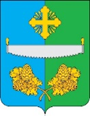 ГЛАВА СЕЛЬСКОГО ПОСЕЛЕНИЯ ТУНДРИНОСургутского районаХанты-Мансийского автономного округа - Югры ПОСТАНОВЛЕНИЕот «19» июля 2022г.                                                                                        №11     п. Высокий Мыс О назначении публичных слушаний по проекту решения Совета депутатовсельского поселения Тундрино«О внесении изменений в устав сельского поселения Тундрино»В соответствии со статьей 28 Федерального закона от 06 октября 2003 года №131-ФЗ «Об общих принципах организации местного самоуправления в Российской Федерации», на основании статьи 48 устава сельского поселения Тундрино и в целях обеспечения участия населения поселения в осуществлении местного самоуправления    1. Назначить публичные слушания по проекту решения Совета депутатов сельского поселения Тундрино «О внесении изменений в устав сельского поселения Тундрино» согласно приложению 1 на 03 августа 2022 года в 17-30 часов по адресу: п. Высокий Мыс, ул. Советская, д. 30А, в здании МКУК «Высокомысовский центр досуга и творчества».    2. Создать организационный комитет по проведению публичных слушаний по проекту решения «О внесении изменений в устав сельского поселения Тундрино» согласно приложению 2.   3. Администрации сельского поселения Тундрино обнародовать настоящее постановление одновременно с решениями Совета депутатов сельского поселения Тундрино, от 18.05.2016 № 96 О порядке учета предложений по проекту устава сельского поселения Тундрино, проекту решения Совета депутатов сельского поселения Тундрино о внесении изменений и дополнений в устав сельского поселения Тундрино», от 21 октября 2005 года № 4 «О порядке участия граждан в обсуждении проекта устава, проекта по внесению изменений и дополнений в устав поселения».    4. Установить, что предложения и замечания граждан по проекту решения «О внесении изменений в устав сельского поселения Тундрино» принимаются до 17.00 часов 01 августа 2022 по адресу п. Высокий Мыс ул. Советская, 30А в здании администрации сельского поселения Тундрино.Глава сельского поселения Тундрино                                                В.В. СамсоновПриложение 1 к постановлению главы сельское поселение Тундриноот «19 »июля 2022 года №11 ПРОЕКТ РЕШЕНИЕот «» июня   2022г.                                                                     №     п. Высокий Мыс О внесении изменений в устав сельского поселения ТундриноВ целях приведения устава сельского поселения Тундрино в соответствие с Федеральным законом от 14 марта 2022 года № 60-ФЗ «О внесении изменений в отдельные законодательные акты Российской Федерации», Совет депутатов сельского поселения Тундрино решил:1. Внести в устав сельского поселения Тундрино, принятый решением Совета депутатов поселения от 21 ноября 2005 № 8 (с изменениями от 21.02.2022 № 124) следующие изменения:1.1. Части 1, 2 статьи 3 изложить в следующей редакции:«1. Годом образования села Тундрино считается 1924 год – на основании архивного документа Сургутского городского государственный архива (ф.1, оп.1, д. 290(13), лл. 18, 37).2. Годом образования посёлка Высокий Мыс считается 1930 год из документов архивного фонда Сургутского района.».1.2. В абзаце втором части 2 статьи 7 слова «избирательной комиссией муниципального образования» заменить словами «избирательной комиссией, уполномоченной на организацию и проведение выборов в органы местного самоуправления (далее – избирательная комиссия)»1.3. Статью 26.2 исключить.1.4. В статье 45:1) в абзаце втором части 2 слова «аппарата избирательной комиссии поселения,» исключить;2) часть 3 изложить в следующей редакции:«3. Должность муниципальной службы – должность в исполнительном, представительном органе местного самоуправления, которые образуются в соответствии с уставом муниципального образования, с установленным кругом обязанностей по обеспечению исполнения полномочий исполнительного, представительного органа местного самоуправления или лица, замещающего муниципальную должность.».2. Настоящее решение не позднее 15 дней со дня принятия направить в Управление Министерства юстиции Российской Федерации по Ханты-Мансийскому автономному округу - Югре для государственной регистрации.3. Обнародовать настоящее решение и разместить на официальном сайте органов местного самоуправления сельского поселения Тундрино после государственной регистрации в установленные законодательством сроки.4. Настоящее решение вступает в силу после его обнародования.5. Контроль выполнения настоящего решения возложить на главу сельского поселения Тундрино.Глава сельского поселения Тундрино		          	         В.В. Самсонов						Приложение 2к проекту постановлению главы сельское поселение Тундриноот «19 »июля  2022 года №11 Состав организационного комитета по проведению публичных слушанийСамсонов Виктор Владимирович    глава сельского поселения Тундрино,                председатель оргкомитета;Жумабаев Манарбек Бакытович       депутат Совета депутатов поселения,                                                              член оргкомитета; 3.  Исаева Вера Николаевна                  депутат Совета депутатов поселения,                          член оргкомитета. 4.  Фарносова Елена Алексеевна              специалист 1категории администрации                                                                    сельского поселения секретарь                                                                      оргкомитета